«Новый Бор»сикт овмöдчöминсаСöвет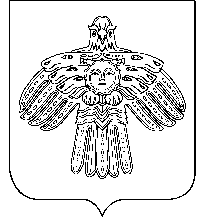 РЕШЕНИЕКЫВКÖРТÖДСоветсельского поселения«Новый Бор»от 27 сентября  2013 г.                                                                           № 3-8/7Республика Коми, пст. Новый БорО создании муниципального дорожного фонда   сельского поселения  «Новый Бор»В соответствии с частью 5 статьи 179.4 Бюджетного кодекса Российской Федерации, Федеральным законом от 8 ноября 2007 года N 257-ФЗ "Об автомобильных дорогах и о дорожной деятельности в Российской Федерации и о внесении изменений в отдельные законодательные акты Российской Федерации и о внесении изменений в отдельные законодательные акты Российской Федерации»,                Совет сельского поселения «Новый Бор» РЕШИЛ:1. Создать с 1 января 2014 года Муниципальный дорожный фонд муниципального образования сельского поселения «Новый Бор».2. Утвердить Порядок формирования и использования муниципального дорожного фонда муниципального образования сельского поселения «Новый Бор» согласно приложению.3. Настоящее решение вступает в силу со дня его официального опубликования.Глава  сельского поселения «Новый Бор»                                                                                   Г.Г. Идамкин                                  Утвержден решениемСовета муниципального образования сельского поселения «Новый Бор» от «27»  сентября 2013 г. № 3-8/7ПОРЯДОКформирования и использования муниципального дорожного фонда муниципального образования сельского поселения «Новый Бор»1. Настоящий Порядок определяет источники формирования муниципального дорожного фонда муниципального образования сельского поселения «Новый Бор» и направления использования бюджетных ассигнований муниципального дорожного фонда.2. Муниципальный дорожный фонд - это часть средств бюджета муниципального образования сельского поселения «Новый Бор», подлежащая использованию в целях финансового обеспечения дорожной деятельности в отношении автомобильных дорог общего пользования местного значения, а также капитального ремонта и ремонта дворовых территорий многоквартирных домов, проездов к дворовым территориям многоквартирных домов населенных пунктов в соответствии с федеральным законодательством.3. Объем бюджетных ассигнований муниципального дорожного фонда утверждается решением о местном бюджете на очередной финансовый год (очередной финансовый год и плановый период) в размере не менее прогнозируемого объема доходов бюджета муниципального образования, установленных решением совета муниципального образования сельского поселения «Новый Бор», указанным в абзаце первом настоящего пункта, от: 1) акцизов на автомобильный бензин, прямогонный бензин, дизельное топливо, моторные масла для дизельных и (или) карбюраторных (инжекторных) двигателей, производимый на территории Российской Федерации, подлежащих зачислению в местный бюджет;2) платы за счет возмещения вреда, причиняемого автомобильным дорогам общего пользования местного значения транспортными средствами, осуществляющими перевозки тяжеловесных и (или) крупногабаритных грузов;3) государственной пошлины за выдачу специального разрешения на движение по автомобильным дорогам общего пользования местного значения транспортных средств, осуществляющих перевозки опасных, тяжеловесных и (или) крупногабаритных грузов;4) денежных средств от уплаты неустоек (штрафов, пеней) в связи с нарушением исполнителем (подрядчиком) условий муниципального контракта (договоров), финансируемых за счет средств Муниципального дорожного фонда;5) поступлений сумм обеспечения обязательств, полученных при неисполнении или ненадлежащем исполнении подрядчиком (исполнителем) обязательств, предусмотренных муниципальными контрактами (договорами) на выполнение работ, оказание услуг за счет средств Муниципального дорожного фонда;6) денежных средств, внесенных участником конкурса или аукциона, проводимых в целях заключения муниципального контракта, финансируемого за счет средств Муниципального дорожного фонда, в качестве обеспечения заявки на участие в таком конкурсе или аукционе в случае уклонения участника конкурса или аукциона от заключения такого контракта и в иных случаях, установленных законодательством Российской Федерации;7) компенсации затрат местного бюджета в отношении автомобильных дорог общего пользования местного значения;8) безвозмездных поступлений от физических и юридических лиц на финансовое обеспечение дорожной деятельности, в том числе добровольных пожертвований, в отношении автомобильных дорог общего пользования местного значения.4. Бюджетные ассигнования Муниципального дорожного фонда, не использованные в текущем финансовом году, направляются на увеличение бюджетных ассигнований Муниципального дорожного фонда в очередном финансовом году путем внесения в установленном порядке изменений в сводную бюджетную роспись бюджета муниципального образования сельского поселения «Новый Бор». 5. Объем бюджетных ассигнований Муниципального дорожного фонда подлежит корректировке в очередном финансовом году на разницу между фактически поступившими в отчетном финансовом году и прогнозировавшимся при его формировании объемах доходов бюджета муниципального образования сельского поселения «Новый Бор», установленных пунктом 3 настоящего решения, путем внесения в установленном порядке изменений в сводную бюджетную роспись бюджета муниципального образования сельского поселения «Новый Бор».6. Формирование бюджетных ассигнований муниципального дорожного фонда на очередной финансовый год и плановый период осуществляется в соответствии с муниципальным правовым актом администрации муниципального образования сельского поселения «Новый Бор» о порядке составления проекта бюджета муниципального образования сельского поселения «Новый Бор»  на очередной финансовый год и плановый период и настоящим решением.В процессе формирования бюджета муниципального образования сельского поселения «Новый Бор» на очередной финансовый год и плановый период в порядке, и сроки, установленные муниципальным правовым актом администрации муниципального образования сельского поселения «Новый Бор»  осуществляет распределение прогнозных объемов бюджетных ассигнований Муниципального дорожного фонда на очередной финансовый год и плановый период по следующим направлениям:1) проектирование, строительство, реконструкция автомобильных дорог общего пользования местного значения муниципального образования сельского поселения «Новый Бор» (далее - автодороги местного значения), в том числе с твердым покрытием, и искусственных дорожных сооружений (включая разработку документации по планировке территории в целях размещения автомобильных дорог, инженерные изыскания, разработку проектной документации, проведение необходимых государственных экспертиз, выкуп земельных участков и подготовку территории строительства);2) капитальный ремонт, ремонт и содержание автодорог местного значения и искусственных дорожных сооружений, а также на проектирование соответствующих работ и проведение необходимых государственных экспертиз;3) обустройство автодорог местного значения в целях повышения безопасности дорожного движения;4) обеспечение безопасности автодорог местного значения;5) проведение работ по технической инвентаризации автодорог местного значения;6) капитальный ремонт и ремонт дворовых территорий многоквартирных домов, проездов к дворовым территориям многоквартирных домов населенных пунктов;7) предоставление иных межбюджетных трансфертов бюджету муниципального образования сельского поселения «Новый Бор» на осуществление мероприятий по:- строительству, капитальному ремонту и ремонту автодорог местного значения;- содержанию автодорог местного значения.8) выполнение научно-исследовательских, опытно-конструкторских и технологических работ в области дорожного хозяйства;9) осуществление иных мероприятий в отношении автодорог местного значения, предусмотренных законодательством.7. Использование Муниципального дорожного фонда осуществляется в соответствии с законодательством по направлениям расходов, указанным в пункте 6 настоящего решения.8. Администрация муниципального образования сельского поселения «Новый Бор»  до 15 числа, следующего за отчетным, формирует квартальную и годовую отчетность об использовании средств муниципального дорожного фонда по форме, утвержденной администрацией сельского поселения «Новый Бор» и в этот же срок  размещает   официальном Интернете-сайте администрации муниципального образования «Новый Бор»: www.novyj-bor.ru 9. Контроль за целевым расходованием средств Муниципального дорожного фонда осуществляется в установленном порядке администрацией муниципального образования сельского поселения «Новый Бор».